TITLE OF PAPER[Title: Uppercase, Bold, Arial, Font Size 14, Centered;Page margin of top, bottom, left and right = 2.54 cm (1”)]AZMAN ISMAIL1; CECILIA WONG2 and THURAI MUTUSAMY31 Malaysian Palm Oil Board, 6 Persiaran Institusi, Bandar Baru Bangi, 43000 Kajang, Selangor, Malaysia2 Faculty of Economics & Management, Open University Malaysia, 47301, Petaling Jaya, Selangor, Malaysia.3 School of Economics, Finance & Banking, University Utara Malaysia, 06010 Sintok, Kedah Darul Aman, Malaysia[Indicate authors’ affiliation with superscript 1, 2, 3, etc. and start each address on new line, arial, font size 10]ABSTRACTAn abstract is required for every paper. Your abstract should give readers a brief summary of your article. It should concisely describe the contents of your article, and include key terms. It should be informative, accessible and not only indicate the general scope of the article but also state the main results obtained and conclusions drawn. The abstract should be complete in itself; it should not contain undefined abbreviations and no table numbers, figure numbers, references or equations should be referred to. It should be suitable for direct inclusion in abstracting services and should be within 150-250 words. [Abstract text in English, justified, 1.5 spacing, font Arial, font size 12 point].[1.5 spacing]Keywords: sustainability, science, management, journal, article [Left alignment, arial, font size 12, Immediately after the abstract, provide a maximum of 5 keywords in lower case letters, avoiding general and plural terms and multiple concepts (avoid, “and”, “of” and words in the title). Each keyword is separated by a comma. Only abbreviations firmly established in the field may be eligible. These keywords will be used for indexing purposes.][1.5 spacing]Abbreviations: [Any uncommon abbreviations and ensure consistency throughout the article].[Body text page: Manuscripts shall be typed in a word processing format (DO NOT SUBMIT PDF DOCUMENTS), single column, with a wide margin, 1.5 spacing, font arial, font size 12 point, page and justified]INTRODUCTION[All first order headings use arial, font size 12, bold and centered]This template gives formatting guidelines for authors preparing papers for publication in the Oil Palm Industry Economic Journal. The authors must follow the instructions given in the document for the papers to be published. You can use this document as both an instruction set and as a template into which you can type your own text. The paper must be in British English. [First paragraph begin from the left, no spacing between paragraphs]Citation of one reference in the text from a publication by one or two authors, name of both authors should be written (Hall, 2011; Hall and Fitzgerald, 2016).Citation of one reference is in the text from a publication written by more than two authors, the name of the first author should be used and followed by “et al.,” (Hall et al., 2008).Citation of more than two references by the same author or authors, list the citations in chronological arrangement with the earliest first, (Azmi, 2015; 2017; Mohd et al., 2017; 2018).Citation of references for more than two publications by the same author or authors within the same year, list the citations with ‘alphabet’ after the year, (Azmi, 2015a; 2015b; Mohd et al., 2018a; 2018b; 2018c).In case citation of references with two publications and above by different authors, list the citations in chronological arrangement (Azmi, 2015; Afzan 2016; Wahi et al., 2017). Symbols and abbreviations e.g. United Nation (UN) should be specified and spelled out for the first time. Metric unit of measurements or the international system of units should be used. Leave space between number and units, [e.g. 20 ha, 5-8 ml, consistent throughout the text][1.5 spacing]METHODOLOGY[Heading, centered, Arial, font size 12, bold, CAPITAL]You will usually want to divide your article into first order headings and second order headings (perhaps even third order headings). Headings should reflect the relative importance of the sections.  Methods should be described in past tense as you are describing work that was carried out to achieve the objective of the study.Oil Palm Industry Economic Journal [Sub-headings should be bold, Arial, font size 12, capitalised each first word.][Sub-sub-headings should be bold, italic, Arial, font size 12, capitalised the first word, no spacing between sub-sub-headings and first sentence of the paragraph]Regular article. Full-length original empirical investigations, consisting of introduction, materials and methods, results and discussion, conclusions. Original work must provide references and an explanation on research findings that contain new and significant findings. Conclusion should be brief and focus on the research output, should not be in point form. These papers should not exceed 6000 words of text (including tables, figures and references) and generally not more than a total of 10 figures and tables.Short communication. Significant new information to readers of the Journal in a short but complete form. Preferably not exceeding 3000 words (including tables, figures and references), and is intended for rapid publication. They are not intended for publishing preliminary results or to be a reduced version of Regular papers.Review article. Critical evaluation of materials about current research that have already been published by organising, integrating, and evaluating previously published materials. Re-analyses as meta-analysis and systemic reviews are encouraged. Review articles provide systemic overview, evaluation and interpretation of research in a given field. They should not exceed 12 000 words (excluding references only) and should contain no more than a total of 20 figures and tables. Any additional figures or tables can be included in the supplementary data. Please note that papers submitted to OPIEJ will be sent back to authors because of poor figure resolution or exceeding the number of figures permitted. The same information should not be repeated in a figure and a table. [1.5 spacing]RESULTS AND DISCUSSION[Heading, centered, Arial, font size 12, bold, CAPITAL]The illustrations of photographs, schemas, graphs and diagrams are to be referred as figures. Figure is to demonstrate trend or leading to a conclusive statement, and is a raw spectrum or chromatography that should be accepted in a scientific articles. Figures should be placed at the top or bottom of a page wherever possible, as close as possible to the first reference to them in the paper. These illustrations should be referred to and numbered serial, as figures (Figure 1). All Tables and Figures cited in the text must be in italics e.g. Figure 1 or Table 1. The figure number and caption should be typed below the illustration in Arial, font size 10, italic and centered as shown in Figure 1. [1.5 spacing]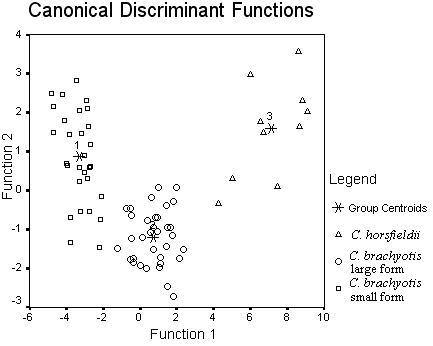 [Single spacing]Figure 1. Illustration text and caption should be Arial, 
font size 10, italic, centered and included in body text.Keep text in the illustrations themselves to a minimum but explain all symbols and abbreviations used. All the text and number in the illustrations must be in Arial and font size 10.  Please indicate the Y & X-axis as well as the unit measurement. Lettering and symbols should be clearly defined in the caption. Please ensure that all the figures are of at least 500 dpi resolutions as this will facilitate good output. Number in text, commas are not use in number; there are groups of three [e.g.11 321 not 11,321; 102 280 not 102,280]. However, a number with four digits has no space [e.g. 1941 not 1 941].      All tables must be labelled and supplied on after introducing in the text. Tables should be placed at the top or bottom of a page wherever possible, as close as possible to the first reference to them in the paper. These tables should be referred to and numbered serial, as tables (Table 1). Every table should have a caption and headings should be placed above tables. The table number and caption should be typed in uppercase, Arial, font size 12, bold, and centered. [1.5 spacing]TABLE 1. UPPERCASE, ARIAL, FONT SIZE 12, BOLD AND CENTERED. [Single spacing]Source: World (2020). [Left, font size 10 and arial]Notes: left font size 10 and arial[Number in the table should be arrange in group of three e.g. 1 941; 11 321; 102 281]Sub-headingUse past tense for what was done in this study and what others found in their studies. Use present tense for universally accepted truths, findings believed to be repeatable and things really going on right now. Use future tense for what is planned for the next step, what impacts the results will have and how the results will be used.[1.5 spacing]Sub-sub-heading. Further sub-sub-headings can be added to add sections to the discussion.[ 1.5 spacing]CONCLUSION[Heading, centered, Arial, font size 12, bold, CAPITAL]The conclusion connects the findings to a larger context, such as the wider conversation about an issue and the journal theme. It suggests the implications of your findings or the importance of the topic. Asking questions or suggesting ideas for further research and revisiting your main idea or research question with new insight. [1.5 spacing]ACKNOWLEDGEMENT[Heading, centered, Arial, font size 12, bold, CAPITAL]The information presented in the acknowledgment section should be kept brief, identify the contributors responsible for specific parts of the project. It should only mention people directly involved with the project from a sponsoring institution, other researchers who have helped in the preparation. This template gives formatting guidelines for authors preparing papers for publication in the OPIEJ. The authors must follow the instructions given in the document for the papers to be published.REFERENCES[Heading, centered, Arial, font size 12, bold, CAPITAL][1] Journal Articles: Name of author(s) (Year of publication). Title or article. Abbreviated name of journal (italics), volume (issue), first and last page of the article. e.g.   Kushairi, A; Rajanaidu, N; Jalani, B S and Zakri, A H (1999). Agronomic performance and genetic variability of dura x pisifera progenies. J. Oil Palm Res. 11(2):1-24. Parveez, G K A; Bahariah, B; Ayub, N H; Masani, M Y A; Rasid, O A; Tarmizi, A H and Ishak, Z (2015). Production of polyhydroxybutyrate in oil palm (Elaeis guineensis Jacq.) mediated by microprojectile bombardment of PHB biosynthesis genes into embryogenic calli. Front. Plant Sci., 6: 598. DOI:10.3389/fpls.2015.00598. [2] Books: With one or more authors name of author(s) (year of publication). Title of book (italics). edition. Volume. name of publisher, Publisher’s location. total pages of the book. e.g.   Jones, M (2002). Repeat Victimisation: Crime Prevention and Detection. Elsevier, London. 259 pp.Jones. M.; Brown, K. and Smith, J (2002). Repeat Victimisation: Crime Prevention and Detection. 3rd Edition. Vol. II. Elsevier, New York. p. 27-79.[3] Books chapter: With one or more authors name of author(s) (year of publication). Title of book (italics), edition, volume. name of publisher, Publisher’s location, first and last pages of portions referred to. e.g.   Ariffin Darus (2000). Major diseases of oil palm. Advances in Oil Palm Research (Yusof
          Basiron; Jalani, B S and Chan, K W eds.). MPOB, Bangi. p. 596-623.Rajanaidu, N; Kushairi, A and Chan, K W (2011). Chapter 2: Oil palm biomass: Its genetic variability, certification and sustainability. Further Advances in Oil Palm Research (2000-2010) (Mohd Basri, W; Choo, Y M and Chan, K W eds.). Vol. 1. MPOB, Bangi. p. 28-46. [4] Proceedings: Name of author(s) (year of publication). Title of article. Title of proceedings (italics) etc. Place, Year, First and last page of article.e.g.   Mohd Basri Wahid; Norman Kamarudin; Jackson, T and Zulkifli Masijan (2003). Occurence of parasitic nematodes Elaeolenchus parthenonema in the pollinating weevil, Elaeidobius kamerunicus and its possible implications on fruit set. Proc. of the PIPOC 2003 International Palm Oil Congress - Agriculture Conference. MPOB, Bangi. p. 425 - 448. [5] Website: Website. (Year). Title of article. (Link), accessed on (date accessed).e.g.   Transparency Market Research (2016). Nutrigenomics market - global industry analysis, size, share, growth, statistic, economy, trends and forecast 2012-2018. http://www.transparencymarketresearch.com/nutrigenomics-market.html, accessed on 14 March 2016. Harrison- Dunn, A-R (2015). Nestle files casein infant formula patent for better insulin sensitivity. http://www.nutraingredients.com/Research/ Nestle-files-casein-infant-formula-patent-for-betterinsulin-sensitivity, accessed on 14 March 2016.[6] Thesis: Name of author(s) (year of publication). Title of thesis. Degree/Master/Ph.D. thesis. Name of University.e.g.   Parveez, G K A (1998). Optimisation of parameters involved in the transformation of oil palm using the biolistics method. Ph.D thesis, Universiti Putra Malaysia.[7] Others: e.g.   Junaidah, J; Kushairi, A; Isa, Z A; Mohd Din, A; Noh, A and Rajanaidu, N (2004). PS7: High bunch index breeding population. MPOB Information Series No. 228. palmoilis.mpob.gov.my/ publications/TOT/TT-221.pdf.Malaysian Standard (2008). MS 2099 Oil palm clones for commercial planting – specification for ortet selection. ICS: 65.020.20. Department of Standards, Malaysia.Title 2Title 3Title 4Title 5Title 6Text A1216111110Text B14762Text C1559417